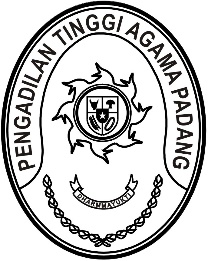 Nomor     	: W3-A/        /KP.04.5/9/2022	 5 September 2022Lampiran	: -Perihal	:	UndanganYth. Ketua Pengadilan Agama Padang;Ketua Pengadilan Agama Pariaman;Ketua Pengadilan Agama Bukittinggi;Ketua Pengadilan Agama Payakumbuh;Ketua Pengadilan Agama Tanjung Pati;Ketua Pengadilan Agama Sawahlunto;Ketua Pengadilan Agama Padang Padang Panjang;Ketua Pengadilan Agama Painan;Ketua Pengadilan Agama Maninjau.Sehubungan dengan akan dilaksanakannya acara Pelantikan Ketua Pengadilan Agama di Wilayah Pengadilan Tinggi Agama Padang, maka kami meminta Saudara untuk hadir pada acara serah terima jabatan yang Insya Allah akan dilaksanakan pada:Hari/Tanggal	:	Senin/ 12 September 2022Jam	:	10.00 WIB s.d. selesai Tempat	:	Pengadilan Tinggi Agama Padang,		Jl. By Pass KM. 24, Anak Air, PadangPakaian	:	Pakaian Sipil Lengkap (PSL)Demi kelancaran acara agar tetap memperhatikan protokol kesehatan dengan memakai masker, mencuci tangan dengan sabun dan menjaga jarak.Demikian disampaikan, atas kehadirannya diucapkan terima kasih.Wassalam,Ketua,Dr. Drs. H. Pelmizar, M.H.I.NIP. 195611121981031009